                                  Студия разработки и продвижения сайтов WEB-CRAZY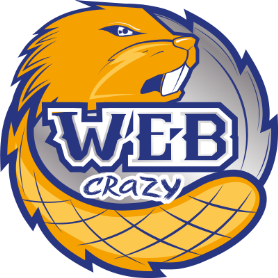          info@web-crazy.ru                                                                                  
                                                       + 7 ( 499 ) 480 48 96; +7 (905) 064-16-86ХХ.ХХ.2019г. (скачано с сайта)(действует до ХХ.ХХ.2019г. Уточняйте у менеджеров)Предложение на создание лендинга 
 по тарифу БОБЁР-3
                                                         Характер работ
Индивидуальная разработка сайта
 В стоимость разработки включено: Уникальная дизайн концепция с любым количеством блоков. Дизайн графических элементов сайта Стиль дизайн концепции – классический, ART дизайн или Ультра-дизайн.Классический дизайн подходит для большинства проектов. При выборе данного стиля, всё будет стильно и лаконично, без перегрузки в дизайн концепции. Данный стиль дизайна всегда актуален и универсально решает задачи, которые ставятся перед сайтом. Интерактивные элементы незначительны и не отвлекают от информации, которая размещена на сайте. Классический дизайн четко сегментируется на блоки, которые коллажируются эстетически привлекательно. Это самый сбалансированный тип дизайна с точки зрения юзабилити. Как правило, для такого стиля используются сдержанные тона без перегибов в яркость или мрачность. Графика минимальна, а анимация и flash эффекты отсутствуют.ART дизайн стоит выбрать, если вы хотите выделиться на фоне других сайтов в вашем бизнесе.  Применяя данный стиль, мы отходим от привычных канонов web дизайна и применяем креативные решения. Структура блоков сайта может быть абсолютно любой. Так же усложняются визуальные эффекты и графика. Применяется игра красок и контрастов, которая позволяет достичь «вау!» эффекта. Прорабатывается визуальное пространство сайта (плоский стиль, глубина и т.п.). Важную роль в таком дизайне играют тени и полутона, которые усложняют дизайн, и делают его более технологичным.Ультра-дизайн подходит не для всех сфер бизнеса и применяется тогда, когда нужно презентовать сайт на подсознательном уровне. Это интересный и необычный вариант дизайн концепции сайта. Идеально подходит для творческих направлений, инновационных технологий определенных тематик и хенд-мейд магазинов. Большое количество эффектов наведения и flash эффектов. Возможно применение статичной анимации. Цветовая палитра ничем не ограниченна. Разрабатывается не просто красивый дизайн, разрабатывается философия позиционирования дизайна сайта.Разработка прототипа страницыНаполнение блоков лендингаЮзабилити модули: Слайдер; ФотогалереяПовышенное юзабилити: Сложные формы обратной связи, Защита от копирования информации с сайта, Якорное меню, Автоматический скроллинг и т.п.Детализированное юзабилити: Визуализаторы, Обратный отсчет, Калькуляторы, Опросы, Конструкторы и т.п.Интеграция технически сложных модулейSEO модули: Система управления сайтом; Регистрация в поисковых системах; Кроссбраузерная вёрстка; Адаптивная вёрстка; Установка плагина для работы с МЕТА-тегами; Закладка SEO структуры блоков лендингаМодуль «Маркетинг»: Обратная связь; Он-лайн консультант; Pop-up и т.п. Маркетинговое исследование целевой аудиторииСЕРВИС:•	Настройка контекстной рекламы в подарок (РСЯ или КМС)•	Гарантия на исходный код сайта МИНИМУМ 4 года!
Общая стоимость разработки сайта: от 40 000 рублейСрок исполнения: 20 дней•	Разработка дизайн концепции: 5 дней•	Верстка и программирование: 13 дней•	Наполнение сайта: 1 день•	Тестирование сайта: 1 день*Срок разработки так же зависит от оперативности Заказчика в вопросах согласования и предоставления наполнения сайта.Этапы оплаты:Аванс После согласования дизайна После выполнения всех работ(Безналичный или наличный расчет)*Модули сайта, по вашему желанию, могут корректироваться. Именно по этому мы указываем диапазон цены разработки. Улучшать и развивать ваш ресурс так же можно в последующем, после создания сайта.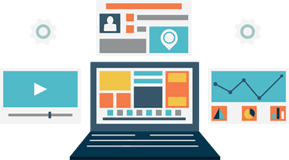 Продающие лендинги – других мы не делаем
Для того, что бы лендинг был эффективным инструментов для вашего бизнеса он должен отвечать определенным критериям. Сложность в том, что не существует универсальных подходов к разработке таких сайтов.Стратегия разработки landing page определяется спецификой бизнеса иконкретными задачами, которые возлагаются на одностраничник. Мы, как профессионалы в области разработки посадочных страниц, знаем, как определить факторы успешного проекта и осуществить качественную разработку лендинга.Этапы разработки в студии WEB-CRAZY Концепция сайта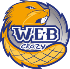 На этом этапе мы обрабатываем всю предоставленную вами информацию. Проводим анализ ниши, сравниваем аналогичные сайты. Продумываем структуру сайта и позиционирование информационных блоков. Разрабатываем маркетинговый прототип сайта. Дизайн сайтаКогда структура сайта выверена, за дело берется наш дизайнер. На этом этапе мы создаем дизайн концепцию сайта. Умное позиционирование приобретает эффектный внешний облик. Верстка и программированиеСамое время «оживить» дизайн концепцию и реализовать технические модули сайта. На данном этапе мы проводим сборку вашего уникального проекта.  Наполнение сайтаТеперь самое время наполнить сайт информацией, разместить на нем полезные тексты, фото, видео и т.д. Обучение работе с сайтомПодробно расскажем, как пользоваться и управлять вашим сайтом. 
Наша служба технической поддержки всегда готова ответить на все ваши вопросы. Продвижение.Имея полностью готовый сайт, мы предлагаем вам различные стратегии его продвижения в интернете. Сайт должен работать и приносить вам прибыль.
Предложение по разработке сайта от студииWeb-CrazyСайты во имя БОБРА!По вопросам предложения обращайтесь:info@web-crazy.ru                                                                                                                                         + 7 ( 499 ) 480 48 96; +7 (905) 064-16-86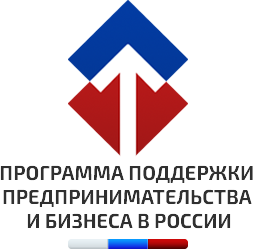 В рамках данного тарифа доступна компенсация затрат Заказчика на дальнейшее развитие бизнеса. Обязательно уточните у менеджера по продажам наличие свободных мест на участие в программе, а так же период участия и сумму средств, которые к вам вернуться в рамках направления Cashback.